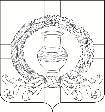 СОВЕТ НАРОДНЫХ ДЕПУТАТОВКАРАЧУНСКОГО СЕЛЬСКОГО ПОСЕЛЕНИЯРАМОНСКОГО МУНИЦИПАЛЬНОГО РАЙОНАВОРОНЕЖСКОЙ ОБЛАСТИР Е Ш Е Н И Еот 16.02.2018 № 122с. КарачунО внесении изменения в решение Совета народных депутатов Карачунского сельского поселения Рамонского муниципального района Воронежской области от 06.11.2015 № 16 «Об установлении и введении в действие налога на имущество физических лиц на территории Карачунского сельского поселения Рамонского муниципального района Воронежской области»В соответствии c Федеральным законом от 04.10.2014 № 284-ФЗ «О внесении изменений в статьи 12 и 85 части первой и часть вторую Налогового кодекса Российской Федерации и признании утратившим силу Закона Российской Федерации «О налогах на имущество физических лиц», Федеральным законом от 06.10.2003 № 131-ФЗ «Об общих принципах организации местного самоуправления в Российской Федерации», Законом Воронежской области от 19.06.2015 № 105-ОЗ «Об установлении единой даты начала применения на территории Воронежской области порядка определения налоговой базы по налогу на имущество физических лиц исходя из кадастровой стоимости объектов налогообложения», рассмотрев протест прокурора Рамонского района Воронежской области от 12.01.2018 № 2-1-2018, в целях приведения нормативного правового акта в соответствие с действующим законодательством, Совет народных депутатов Карачунского сельского поселения Рамонского муниципального района Воронежской области р е ш и л:1. Внести следующее изменение в решение Совета народных депутатов Карачунского сельского поселения Рамонского муниципального района Воронежской области от 06.11.2015 № 16 «Об установлении и введении в действие налога на имущество физических лиц на территории Карачунского сельского поселения Рамонского муниципального района Воронежской области» (далее – решение):1.1. Пункт 3 решения изложить в следующей редакции:2. Утвердить следующие ставки налога на имущество физических лиц в зависимости от кадастровой стоимости объектов налогообложения (с учетом доли налогоплательщика в праве общей собственности на каждый из таких объектов):3. Опубликовать настоящее решение в районной общественно-политической газете «Голос Рамони».4. Контроль исполнения настоящего решения оставляю за собой.№п/пОбъект налогообложенияСтавка налога, %1.Комната0,12.Квартира0,13.Жилой дом0,34.Гараж, машино- место0,15.Единый недвижимый комплекс, в состав которого входит хотя бы один жилой дом0,36.Объект незавершенного строительства, если проектируемым назначением такого объекта является жилой дом0,37.Хозяйственные строения или сооружения, площадь каждого из которых не превышает 50 квадратных метров и которые расположены на земельных участках, предоставленных для ведения личного подсобного, дачного хозяйства, огородничества, садоводства или индивидуального жилищного строительства0,18.Объекты налогообложения, включенные в перечень, определяемый в соответствии с пунктом 7 статьи 378.2 Налогового кодекса Российской Федерации2,09.Объекты налогообложения, предусмотренные абзацем вторым пункта 10 статьи 378.2 Налогового кодекса Российской Федерации2,010.Объекты налогообложения, кадастровая стоимость каждого из которых превышает 300 миллионов рублей2,0Главасельского поселенияВ.А. Щербаков